Anhang 2Beispieltext LeitbildJeder Mensch ist nach Gottes Ebenbild geschaffen. Dies verleiht uns Menschen Würde – unabhängig von Alter, Geschlecht, sexueller Identität, Behinderung oder ethnischer Herkunft. In unserer Kirchengemeinde (Dekanatsbezirk, Einrichtung) wollen wir diese Würde achten. Wir übernehmen Verantwortung für den Schutz der uns anvertrauten Personen vor grenzüberschreitendem Verhalten und Übergriffen, vor physischer, psychischer und sexualisierter Gewalt. Gewalt hat keinen Raum in unserer Gemeinde (Dekanatsbezirk, Einrichtung). 
Wir wollen Menschen, ganz besonders Kindern und Jugendlichen, sichere Räume bieten, in denen sie Gottes Segen erfahren können. Wir wollen einen sicheren Rahmen schaffen, in dem Nähe, Gemeinschaft und geteilter Glaube erlebt werden können.
Wir wissen dabei um die Möglichkeit, dass da, wo Menschen einander begegnen, auch das Risiko für Verletzungen und Fehler besteht. Diese werden, wenn sie geschehen, nicht verschwiegen. Wo es zu Grenzüberschreitungen oder gar Übergriffen kommt, unterstützen wir aktiv den Umgang mit Beschwerden und Fehlern. Dabei orientieren wir uns an einer Kultur der Achtsamkeit. 
In unserem Verhaltenskodex, den alle hauptberuflichen, neben- und ehrenamtlichen Mitarbeitenden in einer Selbstverpflichtung unterschreiben, wird deutlich, wie dieses Leitbild in unserer täglichen Arbeit konkret wird. Das Leitbild wird auf folgenden Wegen bzw. in folgenden Medien veröffentlicht:Tipp: Auf der Homepage und bei sonstigen Veröffentlichungen des Leitbildes kann sich hier der Verhaltenskodex gleich anschließen.  Wichtiger Hinweis: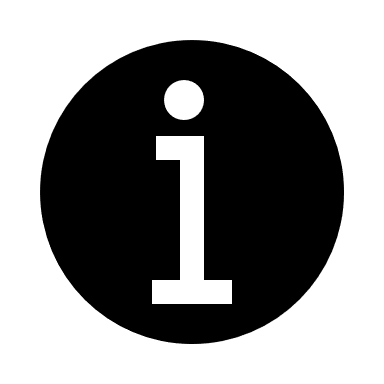 Bei diesem Text handelt es sich um einen Beispieltext. Viele Formulierungen sind als Empfehlungen oder Anregungen zu verstehen. Der Text muss individuell auf die Rahmenbedingungen der eigenen Kirchengemeinde (Dekanatsbezirk, Einrichtung) angepasst werden. Dabei ist darauf zu achten, dass nicht eine unrealistische Maximalforderung beschrieben wird, sondern alltagstaugliche Regelungen, die zu Ihren Bedingungen vor Ort passen.